
Executive Committee Agenda Item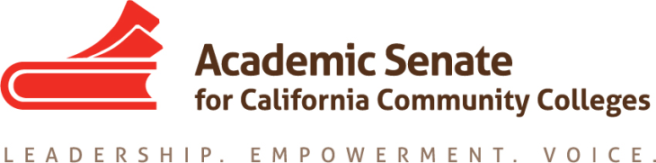 Please note: Staff will complete the grey areas.  BACKGROUND:  The Accrediting Commission for Community and Junior Colleges (ACCJC) would like to request one or two pages in the printed program for the Accreditation Institute.  Their desire is to devote an appreciation-page to honor all California faculty who have served on visiting Peer Review Teams to other colleges during the 2017 calendar year.In addition, they are requesting dedicated page(s) in future Accreditation Institute programs to honor participating faculty on the Peer Review Teams.  They would like to list names and home-institutions of all the faculty who have participated on teams as a way to recognize and celebrate their service.Desired Outcome:The Executive Committee will discuss the request by the ACCJC and consider for approval.  The Executive Committee may also wish to discuss alternatives to the request, such as a one-page professional flyer, or other professional material, in lieu of the dedicated pages in the program. The Executive Committee may also wish to discuss how to handle future program requests from sponsors.SUBJECT:  Accreditation Institute – Program AdditionSUBJECT:  Accreditation Institute – Program AdditionMonth: DecemberYear: 2017Year: 2017SUBJECT:  Accreditation Institute – Program AdditionSUBJECT:  Accreditation Institute – Program AdditionItem No: IV. M.Item No: IV. M.Item No: IV. M.SUBJECT:  Accreditation Institute – Program AdditionSUBJECT:  Accreditation Institute – Program AdditionAttachment: NOAttachment: NOAttachment: NODESIRED OUTCOME:  A proposed addition to the Accreditation Institute program will be considered for approval. Urgent:   YES Urgent:   YES Urgent:   YES DESIRED OUTCOME:  A proposed addition to the Accreditation Institute program will be considered for approval. Time Requested:  Time Requested:  Time Requested:  CATEGORY:Action ItemsTYPE OF BOARD CONSIDERATION:TYPE OF BOARD CONSIDERATION:TYPE OF BOARD CONSIDERATION:REQUESTED BY: Julie BrunoConsent/RoutineConsent/RoutineREQUESTED BY: Julie BrunoFirst ReadingFirst ReadingSTAFF REVIEW: Ashley Fisher ActionActionXSTAFF REVIEW: Ashley Fisher Information/DiscussionInformation/Discussion